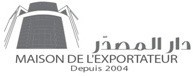 	Page 1/3	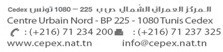                                                                                                                                               CACHET ET SIGNATURE DE L’ENTREPRISE                     Fait-le :                                       LU ET APPROUVE                                                                                                                                                   Nom et Prénom :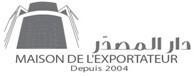 Page 3/3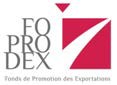 FOPRMULAIRE DEMANDE DE SOUTIEN FOPRODEX :Réalisation d’actions promotionnelles spécifiques à l’étrangerVersion 07/2016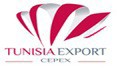 RESERVEE A L’ADMINISTRATIONRESERVEE A L’ADMINISTRATIONRESERVEE A L’ADMINISTRATIONRESERVEE A L’ADMINISTRATIONN° Bureau d’ordre :Date dépôt :Avis d’approbation :Conforme	Non conforme	IncompletConforme	Non conforme	IncompletConforme	Non conforme	IncompletMotif :Sous réserves de contrôleSous réserves de contrôleSous réserves de contrôleSous réserves de contrôleINFORMATIONS GENERALESINFORMATIONS GENERALESINFORMATIONS GENERALESINFORMATIONS GENERALESCode en douane :Matricule Fiscal :Raison sociale :Adresse :Code Postal :Secteur d’activité :Téléphone :Fax :Site Web :Email :Personne à contacter :GSM :INFORMATIONS SUR L’ACTIONINFORMATIONS SUR L’ACTIONINFORMATIONS SUR L’ACTIONINFORMATIONS SUR L’ACTIONINFORMATIONS SUR L’ACTIONINFORMATIONS SUR L’ACTIONINFORMATIONS SUR L’ACTIONINFORMATIONS SUR L’ACTIONINFORMATIONS SUR L’ACTIONType de soutien :Type de soutien :Type de soutien :Subvention uniquement	Subvention &prêtSubvention uniquement	Subvention &prêtSubvention uniquement	Subvention &prêtSubvention uniquement	Subvention &prêtSubvention uniquement	Subvention &prêtSubvention uniquement	Subvention &prêtPays / Ville :Pays / Ville :Pays / Ville :Nom de la manifestation :Nom de la manifestation :Nom de la manifestation :Nom de la manifestation :Nom de la manifestation :Période de réalisation :Période de réalisation :Période de réalisation :  Du:	      Au:  Site web :  Site web :  Site web :  Site web :  Site web :COUT ESTIMATIF DE L’ACTIONCOUT ESTIMATIF DE L’ACTIONCOUT ESTIMATIF DE L’ACTIONCOUT ESTIMATIF DE L’ACTIONCOUT ESTIMATIF DE L’ACTIONCOUT ESTIMATIF DE L’ACTIONCOUT ESTIMATIF DE L’ACTIONCOUT ESTIMATIF DE L’ACTIONCOUT ESTIMATIF DE L’ACTIONFrais de location (en DT) :Frais de location (en DT) :Frais d’aménagement (en DT) :Frais d’aménagement (en DT) :Frais d’aménagement (en DT) :Frais de location (en DT) :Frais de location (en DT) :Frais de transport des échantillons (en DT) :Frais de transport des échantillons (en DT) :Frais de transport des échantillons (en DT) :Détails séjoursReprésentants                  Nom et fonction                  Nom et fonction                  Nom et fonction                  Nom et fonctionDate départ(jj/mm/aaaa)Date retour(jj/mm/aaaa)Date retour(jj/mm/aaaa)Prix billet(en DT)Représentant 1Représentant 2ACTIVITE DE L’ENTREPRISEACTIVITE DE L’ENTREPRISEACTIVITE DE L’ENTREPRISEACTIVITE DE L’ENTREPRISEDescription de l’activité de l’entreprise en citant les points forts et les faiblesses :Description de l’activité de l’entreprise en citant les points forts et les faiblesses :Description de l’activité de l’entreprise en citant les points forts et les faiblesses :Description de l’activité de l’entreprise en citant les points forts et les faiblesses :Liste détaillée des produits / services à promouvoir sur le(s) marché(s) ciblé(s)  avec indication du pays d’origine :Liste détaillée des produits / services à promouvoir sur le(s) marché(s) ciblé(s)  avec indication du pays d’origine :Liste détaillée des produits / services à promouvoir sur le(s) marché(s) ciblé(s)  avec indication du pays d’origine :Liste détaillée des produits / services à promouvoir sur le(s) marché(s) ciblé(s)  avec indication du pays d’origine :Chiffre d’affaires à l’export de l’entreprise pendant les 3 dernières années :Chiffre d’affaires à l’export de l’entreprise pendant les 3 dernières années :Chiffre d’affaires à l’export de l’entreprise pendant les 3 dernières années :Chiffre d’affaires à l’export de l’entreprise pendant les 3 dernières années :AnnéeCA Export (en DT)Principaux Produits /services exportésPrincipaux marchésN  Année précédenteN -1  N-2REMARQUES IMPORTANTESLe FOPRODEX est  un fond public  ayant  pour objectif de soutenir les entreprises  dans  leur démarche d’internationalisation et de consolidation de marchés extérieurs.Est considérée comme action promotionnelle spécifique toute action initiée et réalisée par une entreprise tunisienne pour promouvoir les produits et/ ou services sur un marché étranger nécessitant la location et l’aménagement d’un espace hors la participation aux foires et salons. Exemples d’actions spécifiques : dégustation, show-room, journées de contacts, promotion sur lieux de vente PLV…Seules sont éligibles les personnes physiques ou morales résidentes, agrées, produisant et/ ou exportant des produits ou services tunisiens. Sont également éligibles, les entreprises étrangères détenues par des tunisiens résidents à l’étranger et important des produits tunisiens. Ces derniers doivent obligatoirement être recommandés  par les ambassades tunisiennes et bureaux du CEPEX accrédités à l’étranger.Le nombre de participations couvert par la dotation FOPRODEX est de trois participations par an.Les représentants des entreprises  participantes à une foire ou un salon organisé par le CEPEX ou autres structures publiques  ne peuvent en aucun cas  bénéficier d’une subvention pour la visite de prospection de la même manifestation.Toute  demande de soutien doit faire l’objet d’un dossier comportant les pièces énumérées ci-après  qui sera examinée par la  Commission  du FOPRODEX ; en cas d’approbation une décision d’octroi de subvention sera signée par M. le Ministre du Commerce et transmise à l’entreprise.Il est impératif de déposer le dossier de demande  au moins 10 jours avant la date de réalisation de la mission.  En absence de notification 60 jours après le dépôt de votre dossier, l’entreprise est tenue de contacter les services du FOPRODEX.En cas de notification de la part des services FOPRODEX pour une demande de complément de dossier, l’entreprise est tenue de fournir les pièces demandées dans un délai de 15 jours; en cas de non réponse, le dossier sera classé non conforme et sera refusé.Les factures transmises pour le déblocage ne peuvent être rattachées qu’à une seule et unique décision et doivent correspondre à des dépenses réellement engagées par l’entreprise rentrant dans le cadre de cette décision; le cas échéant les pièces présentées seront considérées frauduleuses et impliqueront systématiquement les sanctions qui incombent.Les  justificatifs de paiement doivent correspondre aux  montants et échéances indiqués dans la décision ; le cas échéant la subvention ne sera pas accordée.Toute fausse déclaration de l’entreprise peut conduire à   des poursuites judicaires et engendrera systématiquement l’inéligibilité à toutes   les formes d’assistance financière du FOPRODEX pendant 3 années après validation de la décision par la commission du FOPRODEX.Les services  du FOPRODEX n’assumeront aucune responsabilité pour les refus de dossiers en raison du manquement à ces exigences.PIECES A FOURNIR AU DEPOT DE LA DEMANDEPECES A FOURNIR APRES L’APPROBATION Dossier juridique de votre entreprise pour votre première demande d’aide comprenant :-Profil de l’opérateur (téléchargeable auprès du site du CEPEX).-Copie du statut.-Copie de l’agrément de constitution (carte professionnelle pour les artisans).-Copie des identifications fiscale et douanière.-Copie du registre de commerce (datée maximum de 6 mois à partir de la date de dépôt du dossier).Formulaire « Demande de soutien FOPRODEX: Réalisation d’actions promotionnelles spécifiques à l’étranger ». Formulaire « Note d’opportunité : Réalisation d’actions promotionnelles spécifiques à l’étranger ». Relation professionnelle des représentants (déclaration CNSS trimestrielle au nom de l’entreprise accompagnée de quittance CNSS couvrant la période de la mission et incluant les noms des employés qui effectueront la mission). Sont exemptés de fournir cette déclaration :-Le(s) gérant(s) dont le(s) nom(s) et fonction(s) sont mentionnés sur le registre de commerce datant de maximum 6 mois.-Les consultant(s) propriétaires d’un agrément ou patente leur permettant d’exercer l’activité de consultance et liés par un contrat avec votre société portant une signature légalisée prenant effet avant la date de réalisation de la mission.-les employés sous contrat SIVP.Pour les participations collectives (GIE, fédérations, union régionales, groupements interprofessionnels) les mêmes pièces devraient également être fournies par les entreprises membres participantes.   Pour les participations qui seront réalisées par des entreprises étrangères détenues par des tunisiens résidents à l’étranger et important des produits tunisiens, une lettre de recommandation signée par l’ambassade de Tunisie ou bureau du CEPEX est exigée dans laquelle les éléments se rapportant à l’action envisagée devraient être indiqués.    Reçu de paiement d’une valeur de 50 DT aux services administratifs du CEPEX correspondant aux frais de traitement du dossier.  Formulaire « Demande de déblocage FOPRODEX: Réalisation d’actions promotionnelles spécifiques à l’étranger ». Copie de la décision. Formulaire « Rapport de mission confidentiel : Réalisation d’actions promotionnelles spécifiques à l’étranger ». Pour les participations collectives, les cachets des entreprises participantes devraient être apposés sur le rapport de mission avec la mention lu et approuvé. Factures originales de location et de l’aménagement du stand avec justificatifs des virements effectués (avis de transfert / avis de débit) en français ou anglais si non traduite par un interprète assermenté.   Justificatifs expédition d’échantillons (facture imputée par la douane, déclaration douanière, carnet ATA, facture de transport ou facture camion pour les artisans) avec les virements effectués.   le billet électronique de transport (aérien ou maritime) portant le cachet humide de l’agence et sur lequel doivent être indiquées obligatoirement les informations détaillées sur les différentes charges liées au coût du billet libellées en dinars tunisiens.NB : Pour le billet en business class, le montant pris en compte sera la moitié du tarif en HT du montant indiqué sur le billet ; pour le billet en première classe, le montant (HT) sera divisé par 3.   Les justificatifs de paiement du billet d’avion : facture + extrait de compte au nom de l’entreprise portant le cachet humide de la banque. NB : Tout paiement doit être justifié par la présentation d’une facture (originale ou copie conforme) accompagnée des pièces ci-après :Pour les paiements par carte de crédit : extrait de compte au nom de la société portant le cachet humide de la banque.Pour les paiements par chèque : copie du chèque avec un extrait de compte au nom de la société portant le cachet humide de la banque.Pour les paiements par virement bancaire : avis de débit bancaire / swift avec un extrait de compte au nom de la société portant le cachet humide de la banque.NB : Les paiements en espèces (cash) ne sont pas remboursables.   les boarding-pass originaux justifiant l’entrée et sortie du pays visité ainsi que la première page du passeport. les photos justifiant la visite du salon prospecté/ le forum/ b2b… Relation professionnelle des représentants (voir étape instruction).NB : Les formulaires indiqués en gras sont téléchargeables du site web du CEPEX; suivre le chemin ci-après :Site Web du CEPEX : www.tunisiaexport.tn              Appui à l’export             Foprodex              Procédures à suivre.NB : Les formulaires remplis à la main et ne comportant pas les données demandées ne seront pas acceptés.NB : Les formulaires indiqués en gras sont téléchargeables du site web du CEPEX; suivre le chemin ci-après :Site Web du CEPEX : www.tunisiaexport.tn              Appui à l’export             Foprodex              Procédures à suivre.NB : Les formulaires remplis à la main et ne comportant pas les données demandées ne seront pas acceptés.